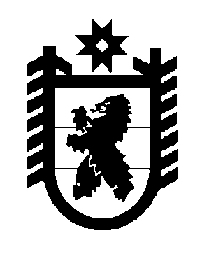 Российская Федерация Республика Карелия    ПРАВИТЕЛЬСТВО РЕСПУБЛИКИ КАРЕЛИЯПОСТАНОВЛЕНИЕот  10 августа 2017 года № 280-Пг. Петрозаводск       О внесении изменения в постановление Правительства 
Республики Карелия от 23 марта 2017 года № 97-ППравительство Республики Карелия п о с т а н о в л я е т:Внести в приложение к постановлению Правительства Республики Карелия от 23 марта 2017 года № 97-П «О распределении на 2017 год субсидий бюджетам муниципальных районов (городских округов) на реализацию мероприятий по обеспечению жильем молодых семей федеральной целевой программы «Жилище» на 2015 – 2020 годы» (Официальный интернет-портал правовой информации (www.pravo.gov.ru), 27 марта 2017 года, № 1000201703270003; 21 июня 2017 года, 
№ 1000201706210009) изменение, изложив его в следующей редакции:Распределениена 2017 год субсидий бюджетам муниципальных районов 
(городских округов) на реализацию мероприятий по обеспечению 
жильем молодых семей федеральной целевой программы 
«Жилище» на 2015 – 2020 годы                                                                                                                (рублей)Временно исполняющий обязанности
Главы Республики Карелия                                                       А.О. Парфенчиков«Приложение к постановлению Правительства Республики Карелия от  23 марта 2017 года № 97-П№ п/пМуниципальное образованиеСуммаВ том числеВ том числе№ п/пМуниципальное образованиеСуммаза счет субсидии из федерального бюджетаза счет средств бюджета Республики КарелияI.Городские округа1.Петрозаводский городской округ3 793 702,502 677 974,601 115 727,902.Костомукшский городской округ740 504,39522 722,05217 782,34II.Муниципальные районы1.Кондопожский муниципальный район1 264 567,50892 658,20371 909,302.Муезерский муниципальный район2 276 221,501 606 784,76669 436,743.Олонецкий муниципальный район5 058 270,003 570 632,801 487 637,204.Пряжинский муниципальный район1 264 567,50892 658,20371 909,305.Сортавальский муниципальный район2 276 221,501 606 784,76669 436,746.Нераспределенный остаток325 945,11229 784,6396 160,48Итого17 000 000,0012 000 000,005 000 000,00».